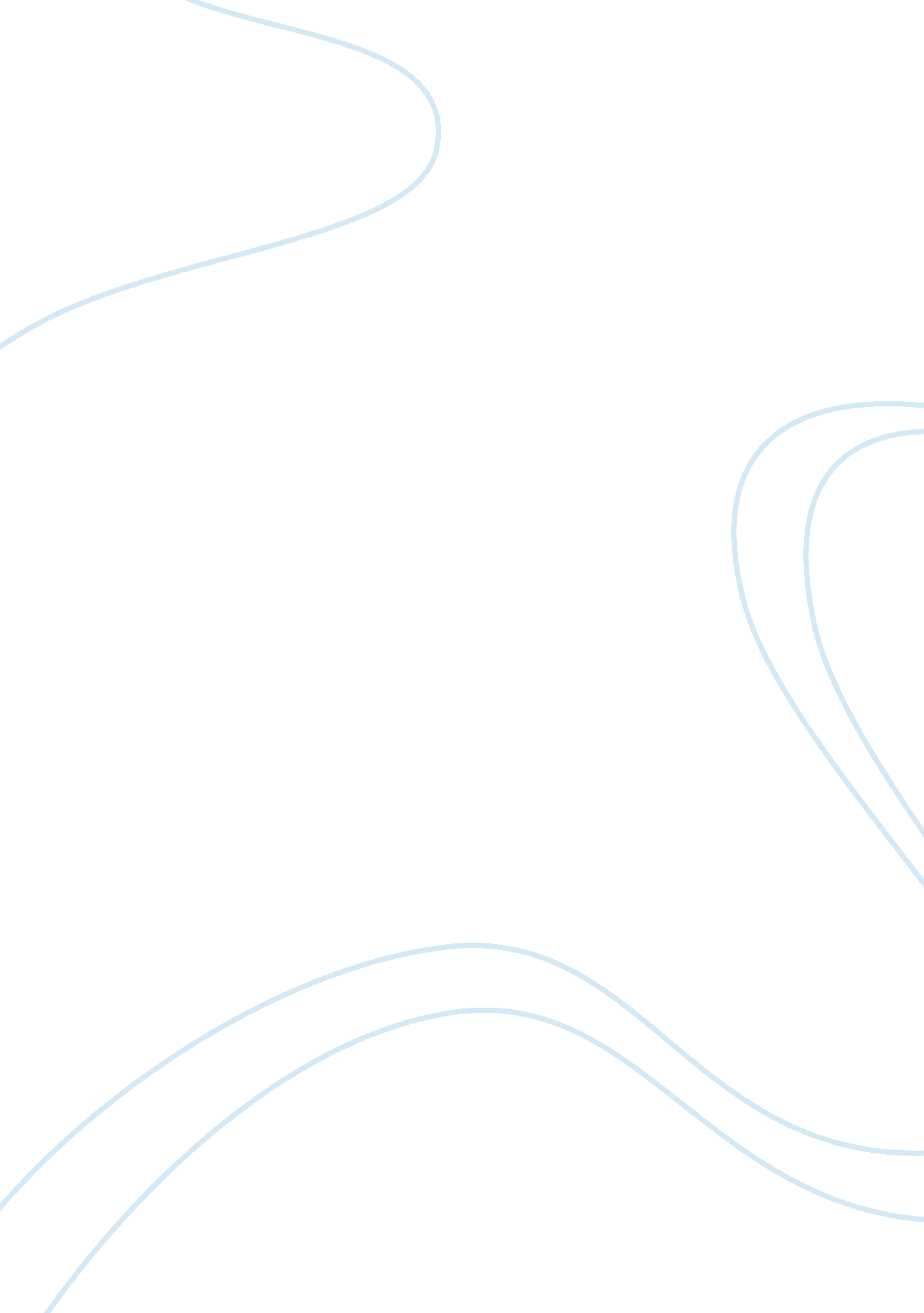 Resume mehanical engg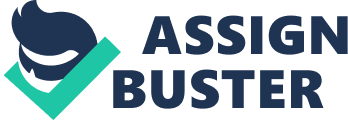 Prepared around 100 estimations, and performed site measurements • Fully bilingual in written and spoken English and French • Application for Professional Engineer Ontario license in process WORK EXPERIENCE Application Engineer Sept 2010 – now Sigma Corporation Limited • Use the online automated software (QSS software) to build and manage pricing for hydronic heating equipments. panel radiators, fan coils, heat pumps, radiant panel, finned tube radiation, cabinet heaters, ) • Attend pre-job site meetings and perform site measurements as required. • Communicate with contractors, engineers, architects, plumbers and drafters on HVAC jobs; get constant feedback from mentioned parties to schedule pricing, submittals and release to the manufacturing plant. • Assistant to the radiant panel department supervisor; responsible for the costing, submittal creation and release of work orders to the radiant panel manufacturing plant. Verify customer mechanical and architectural drawings to conform to specifications and design data. • Use AutoCAD to prepare detailed layout submittals, 2D drafting, generate production sheets for manufacture and assembly (convectors, radiant panel, architectural finned tube, panel radiators). • Apply hydronic heat transfer principles to price customised heating products; specified in large construction projects. • Assist the senior engineer in sheet metal design, CNC programming (CNC CAD) and manufacturing (dies, moulds). Engineer in Training (Co-op) Aug 2008 - Nov 2008 Sotramon Ltd • Prepared parts sketches and wrote work orders and purchase requests to be furnished by outside contractors. • Operate drill press, grinders, engine lathe, or other machines to modify parts tested or to fabricate experimental parts for testing • Prepared tenders and contracting documents for several construction projects amounting to approximately $10 million Performed regular site visits at different locations for data collection on the maintenance of boiler equipments (actuators, compressors, motorised valves) in thermal power station • Evaluate tool drawing designs by measuring drawing dimensions and comparing with original specifications for form and function, using engineering skills • Test equipment, using test devices attached to generator, voltage regulator, or other electrical parts, such as generators or spark plugs Analyzed inventory levels and stocking requirement to ensure parts availability in line with contracts • Set up Schedule of Procedures for maintenance of equipments, to be used by technicians on site- EDUCATION Bachelor (Honours) Mechanical Engineering 2009 University of Mauritius, Mauritius College Diploma Advanced Level Science 2003 University of Cambridge, UK 